Tienda Amazonía Casa Común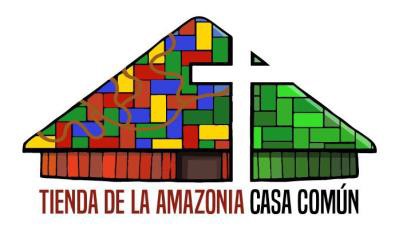 UNA CASA  TODOS, UN ESPACIO DE ORACIÓN Y REFLEXIÓN DURANTE EL SÍNODO PANAMAZÓNICORoma, 29 de julio de 2019Estimados hermanos y hermanas:Del 6 al 27 de octubre de 2019 se celebrará en Roma el Sínodo sobre la Amazonía: “Nuevos caminos para la Iglesia y para una ecología integral”.REPAM, la “Red eclesial panamazónica” que reúne a los representantes de las diócesis y de las realidades eclesiales de la Amazonía, en la fase preparatoria del Sínodo ha involucrado a las poblaciones indígenas, los “quilombolas”, los campesinos, y los habitantes de las ciudades en más de 250 actividades llevadas a cabo en las distintas aldeas que componen el bioma.Durante el Sínodo, REPAM acompañará con la oración y numerosas actividades de sensibilización a los padres sinodales en su importante papel de escucha y de discernimiento.En Roma, REPAM ha organizado la “Tienda Amazonía Casa Común” para reproducir la hermosa experiencia de la «Tienda de los mártires» erigida durante la Conferencia Episcopal de América  celebrada en Aparecida en 2007. Entre los pastores presentes en Aparecida estaba el entonces cardenal Jorge Bergoglio, che se sintió acompañado y sensibilizado por la oración de los fieles durante toda la Conferencia.La Casa común es la Tierra que Dios ha dado a todos los hombres. La “Tienda” será montada en Roma, cerca de la sede del Sínodo y junto a la iglesia de Santa Maria in Traspontina, en via della Conciliazione.Octubre es el mes misional. Estamos en un momento de cambio radical. Tenemos la oportunidad y el deber de “primerear”, come dice el Papa Francisco, o sea de tomar la iniciativa como Iglesia al servicio del progreso humano. «Primerear – tomar la iniciativa. La comunidad evangelizadora experimenta que el Señor ha tomado la iniciativa, la ha primereado en el amor (cfr 1 Jn 4,10), y por eso, ella sabe adelantarse, tomar la iniciativa sin miedo, salir al encuentro, buscar a los lejanos y llegar a los cruces de los caminos para invitar a los excluidos. La Iglesia sabe involucrarse » (EG 24).Pedimos a las Congregaciones religiosas masculinas y femeninas que se involucren, y que vivan el mes misional “en salida”, sosteniendo con al menos dos voluntarios las actividades de la “Tienda Amazonía Casa común”. Será un espacio de acogida, de escucha, oración, reflexión teológica y pastoral, debates, presentaciones de vídeos, momentos de de convivencia, ocasiones de encuentro con la sociedad civil, con los pueblos indígenas, los “quilombolas”, y entre los padres sinodales y el pueblo de Dios. Podrá llegar a ser un punto de referencia para los teólogos, teólogas y consultores que ofrecen su aporte al proceso sinodal.Ayúdennos a escribir una hermosa página de la historia de la Iglesia. Que Dios, Padre y Madre de infinita bondad nos inspire y proteja.P. Roberto Carrasco Rojas, OMI SECRETARÍA OPERATIVAN. B: Ficha de inscripción adjunta.